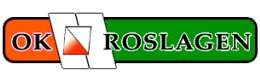 PM för Till Skogs med Roslagens SparbankTisdag 29 majSamling OK Roslagens klubbstuga, Lommarvägen 44, Norrtälje. Vägvisning från väg 77 norr om Norrtälje Stockholmsvägen.  Parkering i anslutning till TC, Start Start mellan kl. 18:30-19:00. 300 m till start. Fri start med startstämpling för alla. En minuts startmellanrum gäller. Maxtid 1,5 timmar.  Klasser och banlängderH16, D16, U5, MF 16	4100 m	H14, D14, U4, MF14	3600 m H12, D12, U3		2400 m	H10, D10, U2		2100 mInskolning		1800 m 	(med glada och ledsna gubbar)Anmälan och startlistaOrdinarie anmälan senast lördagen 27/5 kl 23:59. Direktanmälan möjlig fram till 18.30. Aktuell startlista på TC. Respektive klubb håller med SI-pinnar för sina löpare. MF Medföljare: Dessa banor får man springa som belöning för att man har ställt upp som följeslagare till någon yngre löpare eller är nyfiken förälder som vill prova på orientering på egen hand. Karta Skala 1:10 000, ekvidistans 2,5 m. Kontrolldefinition endast på karta. KontrollerKontroll består av hängande orienteringsskärm och platta på mark med kodsiffra och stämplingsenhet alternativ på pinne eller bock med kodsiffra på stämplingsenhet. Terrängbeskrivning Normal kuperat och stigrikt område med bra sikt med inslag av åkrar och ängar. Närområde till Norrtälje stad.Stämplingssystem Sportident för alla klasser.Toalett: Toalett finns i OK Roslagens klubbstuga.Tävlingsledare: Ove Näslund, 070-3734028, o.naslund@telia.comBanläggare: Ove NäslundVarmt välkomna önskar OK Roslagen!